Муниципальное бюджетное дошкольное образовательное учреждениедетский сад комбинированного вида № 15» муниципального образования Темрюкский районПАСПОРТДИДАКТИЧЕСКОГО ПОСОБИЯ«ВОЛШЕБНЫЕ ПРИЩЕПКИ»учитель- дефектологКузнецова Олеся Анатольевна г. Темрюк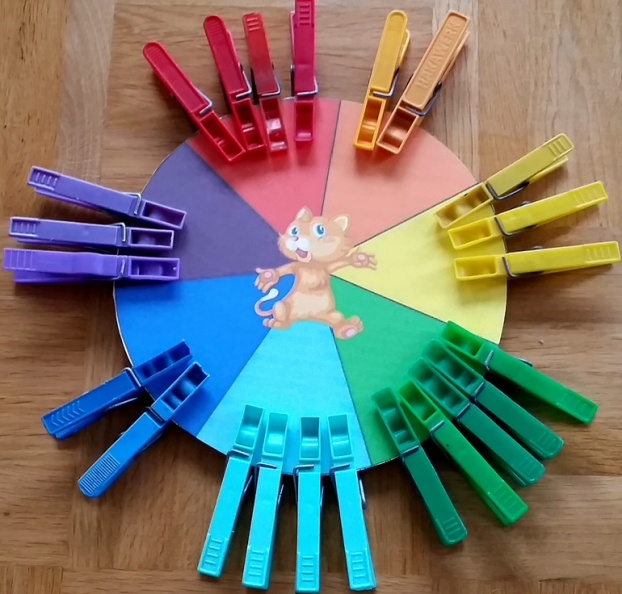 Описание технологии изготовления дидактического пособия                                        «Волшебные    прищепки»Техника изготовления: основа пособия картон. Технология включает в себя процесс вырезывания из картона предметов. Материал: цветной картон.Пособие содержит: набор разноцветных прищепок.           Примерные формы организации совместной деятельности                    с дидактическим пособием «Волшебные прищепки»-Образовательные игровые ситуации-Проблемно – игровые ситуации-Самостоятельная игровая деятельность-дидактическая играЦель: развитие мелкой моторики рук, творческого воображения дошкольников.Задачи:-формировать умения манипулировать с предметами, проявлять фантазию;-развивать умения подбирать нужные прищепки одного цвета, формы, величины, количественных и пространственных отношений;-развивать мелкую моторику рук, тактильные ощущения;-развивать конструктивное мышление.       Использование прищепок в развитии способностей дошкольниковВначале игры дети должны освоить работу с прищепками (как правильно взять прищепку, открывать и закрывать её). Для дальнейшей игры можно использовать различные варианты:* «оживить» предметы, используя прищепки;* рассказ интересных историй о «оживших» предметах;* самостоятельная деятельность ребёнка.               Использование прищепок в образовательных областяхПознавательное развитие: познавательные беседы («Из какого материала сделаны прищепки», «История появления прищепок»), опытное экспериментирование «Тонет не тонет», «Воздействие воды на прищепки из разных материалов»), д/игры («Лево – право», «Найди пару», «Весёлые человечки» и так далее).Речевое развитие: д/игры («Определи звук», «Раздели на слоги»), придумывание рассказов, или сказок о прищепках, отгадывание загадок.Художественно – эстетическое развитие: конструирование (коллективное, индивидуальное), рисование («Волшебные превращения прищепок).Социально – коммуникативное развитие: различные с/ролевые игры, где прищепка будет играть предметы – заместители.Физическое развитие: модульная гимнастика с использованием прищепки, использование прищепок в досугах, эстафетах.